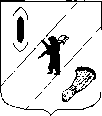 АДМИНИСТРАЦИЯ  ГАВРИЛОВ-ЯМСКОГОМУНИЦИПАЛЬНОГО  РАЙОНАПОСТАНОВЛЕНИЕ24.12.2021   № 1077           О внесении изменений в постановлениеАдминистрации Гаврилов-Ямскогомуниципального района от  23.10.2018  № 1183	В соответствии с решением Собрания представителей Гаврилов-Ямского муниципального района от 16.12.2021 №130 «О внесении  изменений в решение Собрания представителей Гаврилов-Ямского муниципального района от 17.12.2020 №74 «О бюджете Гаврилов – Ямского муниципального района на 2021 год и на плановый период 2022-2023 годов», руководствуясь статьёй  26 Устава Гаврилов-Ямского муниципального района Ярославской области,АДМИНИСТРАЦИЯ МУНИЦИПАЛЬНОГО РАЙОНА ПОСТАНОВЛЯЕТ:	1. Внести в постановление Администрации Гаврилов-Ямского муниципального района от 23.10.2018 № 1183 «Об утверждении муниципальной программы «Экономическое развитие и инновационная экономика Гаврилов-Ямского муниципального района» на 2019-2021 годы» следующие изменения:	1.1. Паспорт муниципальной программы «Экономическое развитие и инновационная экономика Гаврилов-Ямского муниципального района» на 2019-2021 годы изложить в новой редакции (Приложение 1);	1.2. Основные сведения о подпрограмме «Поддержка и развитие малого и среднего предпринимательства Гаврилов-Ямского муниципального района» на 2019-2021 годы  изложить в новой редакции (Приложение 2);	1.3. Ресурсное обеспечение муниципальной программы «Экономическое развитие и инновационная экономика Гаврилов-Ямского муниципального района» изложить в новой редакции (Приложение 3);	1.4. Систему мероприятий муниципальной программы изложить в новой редакции (Приложение 4).2. Контроль за исполнением постановления возложить на заместителя Главы  Администрации Гаврилов-Ямского муниципального района  Шабарову В.Н.	3. Постановление опубликовать в районной массовой газете «Гаврилов-Ямский вестник» и разместить на официальном сайте Администрации Гаврилов-Ямского муниципального района.	4. Постановление вступает в силу с момента официального опубликования.Глава Администрациимуниципального района                                                                         А.А. КомаровПриложение 1 к постановлениюАдминистрации Гаврилов-Ямскогомуниципального районаот 24.12.2021   № 1077ПАСПОРТ МУНИЦИПАЛЬНОЙ ПРОГРАММЫ«Экономическое развитие и инновационная экономика Гаврилов-Ямского муниципального района»Приложение 2 к постановлениюАдминистрации Гаврилов-Ямскогомуниципального районаот 24.12.2021   № 1077Основные сведения о подпрограмме«Поддержка и развитие малого и среднего предпринимательства Гаврилов-Ямского муниципального района» на 2019-2021 годыПриложение 3 к постановлениюАдминистрации Гаврилов-Ямскогомуниципального районаот 24.12.2021   № 10774. Ресурсное обеспечение муниципальной программы«Экономическое развитие и инновационная экономика Гаврилов-Ямского муниципального района» Приложение 4 к постановлениюАдминистрации Гаврилов-Ямскогомуниципального районаот 24.12.2021   № 10776.  Система мероприятий муниципальной программыСокращения, использованные в программе:ОЭПДиИ  - отдел экономики, предпринимательской деятельности и инвестиций Администрации Гаврилов-Ямского                     муниципального района;УАГИЗО  - Управление по  архитектуре, градостроительству, имущественным и земельным отношениям Администрации                      Гаврилов-Ямского муниципального района;УФ          -  Управление финансов администрации Гаврилов-Ямского муниципального района;КСМП     -  Координационный совет по малому и среднему предпринимательству при Главе Гаврилов-Ямского муниципального района;ОБ            - областной бюджет;БМР         - бюджет муниципального района. Наименование муниципальной программы«Экономическое развитие и инновационная экономика Гаврилов-Ямского муниципального района»«Экономическое развитие и инновационная экономика Гаврилов-Ямского муниципального района»Ответственный исполнительмуниципальной программыОтдел экономики, предпринимательской деятельности и инвестиций Администрации муниципального районаОтдел экономики, предпринимательской деятельности и инвестиций Администрации муниципального районаКуратор муниципальной программыШабарова Вера Николаевна - заместитель Главы Администрации Гаврилов-Ямского муниципального района  Шабарова Вера Николаевна - заместитель Главы Администрации Гаврилов-Ямского муниципального района  Сроки реализации муниципальной программы2019-2021 годы2019-2021 годыЦель муниципальной программыПовышение качества и уровня жизни населения  и формирование благоприятных условий для развития субъектов малого и среднего предпринимательства Гаврилов-Ямского муниципального районаПовышение качества и уровня жизни населения  и формирование благоприятных условий для развития субъектов малого и среднего предпринимательства Гаврилов-Ямского муниципального районаЗадачи муниципальной программы-  обеспечение сельского населения  социально значимыми потребительскими товарами;- обеспечение качества и безопасности продовольственных товаров на потребительском рынке района и защиты прав потребителей;- популяризация роли предпринимательства, информационная, консультационная  поддержка субъектов малого и среднего предпринимательства;- содействие продвижению и росту конкурентоспособности продукции малого и среднего предпринимательства;- развитие инфраструктуры поддержки субъектов малого и среднего предпринимательства, а также имущественная поддержка субъектов малого и среднего предпринимательства;- оказание поддержки субъектам малого и среднего предпринимательства отраслей, наиболее пострадавших в условиях ухудшения ситуации в результате распространения новой коронавирусной инфекции.-  обеспечение сельского населения  социально значимыми потребительскими товарами;- обеспечение качества и безопасности продовольственных товаров на потребительском рынке района и защиты прав потребителей;- популяризация роли предпринимательства, информационная, консультационная  поддержка субъектов малого и среднего предпринимательства;- содействие продвижению и росту конкурентоспособности продукции малого и среднего предпринимательства;- развитие инфраструктуры поддержки субъектов малого и среднего предпринимательства, а также имущественная поддержка субъектов малого и среднего предпринимательства;- оказание поддержки субъектам малого и среднего предпринимательства отраслей, наиболее пострадавших в условиях ухудшения ситуации в результате распространения новой коронавирусной инфекции.Объем финансирования муниципальной программы,тыс. руб.Всего:  266,738  (из них 202,738 – ОБ; 64,0 – БМР)  в  т. ч. по годам:2019 г. - 112,606 (из них 70,606 – ОБ; 42,0 – БМР)  2020 г. – 154,132 (из них 132,132 – ОБ; 22,0 – БМР) 2021 г. – 0,0 (из них  0,0 – БМР)Всего:  266,738  (из них 202,738 – ОБ; 64,0 – БМР)  в  т. ч. по годам:2019 г. - 112,606 (из них 70,606 – ОБ; 42,0 – БМР)  2020 г. – 154,132 (из них 132,132 – ОБ; 22,0 – БМР) 2021 г. – 0,0 (из них  0,0 – БМР)Ожидаемые результаты  муниципальной программы- повышение уровня обеспечения населения в отдалённых труднодоступных сельских населённых пунктах товарами первой необходимости;- повышение уровня доступности информации о правах потребителя и  правовой грамотности населения в сфере защиты прав потребителей;- увеличение численности занятых в малом и среднем предпринимательстве с одновременным ростом числа субъектов малого предпринимательства;- увеличение оборота продукции (работ, услуг), производимой малыми предприятиями;- увеличение количества объектов имущества в перечне муниципального имущества Гаврилов-Ямского муниципального района, предназначенного для предоставления во владение и (или) пользование субъектам малого и среднего предпринимательства и организациям, образующим инфраструктуру поддержки субъектов малого и среднего предпринимательства;- предотвращение сокращения субъектов малого и среднего предпринимательства отраслей, наиболее пострадавших в условиях ухудшения ситуации в результате распространения новой коронавирусной инфекции.- повышение уровня обеспечения населения в отдалённых труднодоступных сельских населённых пунктах товарами первой необходимости;- повышение уровня доступности информации о правах потребителя и  правовой грамотности населения в сфере защиты прав потребителей;- увеличение численности занятых в малом и среднем предпринимательстве с одновременным ростом числа субъектов малого предпринимательства;- увеличение оборота продукции (работ, услуг), производимой малыми предприятиями;- увеличение количества объектов имущества в перечне муниципального имущества Гаврилов-Ямского муниципального района, предназначенного для предоставления во владение и (или) пользование субъектам малого и среднего предпринимательства и организациям, образующим инфраструктуру поддержки субъектов малого и среднего предпринимательства;- предотвращение сокращения субъектов малого и среднего предпринимательства отраслей, наиболее пострадавших в условиях ухудшения ситуации в результате распространения новой коронавирусной инфекции.Перечень подпрограмм (целевых и ведомственных программ, основных мероприятий, входящих в состав муниципальной программы)МЦП «Поддержка потребительского рынка на селе Гаврилов-Ямского муниципального района» на 2019-2021 годыОтдел экономики, предпринимательской деятельности и инвестиций Администрации Гаврилов-Ямского муниципального районаПеречень подпрограмм (целевых и ведомственных программ, основных мероприятий, входящих в состав муниципальной программы)МЦП «Поддержка и развитие малого и среднего предпринимательства Гаврилов-Ямского муниципального района» на 2019-2021 годыОтдел экономики, предпринимательской деятельности и инвестиций Администрации Гаврилов-Ямского муниципального районаНаименование МЦП«Поддержка и развитие малого и среднего предпринимательства  Гаврилов-Ямского муниципального района»  КураторШабарова Вера Николаевна - заместитель Главы Администрации Гаврилов-Ямского муниципального района Ответственный исполнительОтдел экономики, предпринимательской деятельности и инвестиций Администрации Гаврилов-Ямского муниципального районаУчастники МЦПОтдел экономики, предпринимательской деятельности и инвестиций Администрации Гаврилов-Ямского муниципального района;Координационный совет по малому и среднему предпринимательству при Главе Гаврилов-Ямского муниципального района;Управление по архитектуре, градостроительству, имущественным и земельным отношениям Администрации Гаврилов-Ямского муниципального района;Управление финансов администрации Гаврилов-Ямского муниципального района.Цель программыФормирование благоприятных условий для развития субъектов малого и среднего предпринимательства, способствующих увеличению вклада малого и среднего предпринимательства  в экономику Гаврилов-Ямского муниципального районаЗадачи программы- популяризация роли предпринимательства, информационная, консультационная  поддержка субъектов малого и среднего предпринимательства;- содействие продвижению и росту конкурентоспособности продукции малого и среднего предпринимательства;- развитие инфраструктуры поддержки субъектов малого и среднего предпринимательства, а также имущественная поддержка субъектов малого и среднего предпринимательства;- оказание поддержки субъектам малого и среднего предпринимательства отраслей, наиболее пострадавших в условиях ухудшения ситуации в результате распространения новой коронавирусной инфекции.Основные целевые показатели (индикаторы)программы- проведение мероприятий с участием субъектов малого и среднего предпринимательства, направленных на расширение их деловых возможностей;- количество публикаций о мерах поддержки субъектов малого и среднего предпринимательства в средствах массовой информации; - количество дополненных объектов имущества в перечень муниципального имущества Гаврилов-Ямского муниципального района;- количество организаций и индивидуальных предпринимателей, осуществляющих виды деятельности в отраслях российской экономики, в наибольшей степени пострадавших в условиях ухудшения ситуации в результате распространения новой коронавирусной инфекции, перечень которых утвержден постановлением Правительства Российской Федерации от 03 апреля 2020 г. № 434 «Об утверждении перечня отраслей российской экономики, в наибольшей степени пострадавших в условиях ухудшения ситуации в результате распространения новой коронавирусной инфекции» получивших налоговую льготу в виде единого налога на вменный доход.Сроки  и этапы реализации программы2019-2021 годыОжидаемые конечные результаты программы- увеличение численности занятых в малом и среднем предпринимательстве с одновременным ростом числа субъектов малого предпринимательства;- увеличение оборота продукции (работ, услуг), производимой малыми предприятиями;- увеличение количества объектов имущества в перечне муниципального имущества Гаврилов-Ямского муниципального района, предназначенного для предоставления во владение и (или) пользование субъектам малого и среднего предпринимательства и организациям, образующим инфраструктуру поддержки субъектов малого и среднего предпринимательства;- предотвращение сокращения субъектов малого и среднего предпринимательства отраслей, наиболее пострадавших в условиях ухудшения ситуации в результате распространения новой коронавирусной инфекции.	Объемы и источники финансирования программы, тыс. руб.Всего:  40,0 (из них 40,0 - БМР) в  т. ч. по годам:2019 г. -  30,0 (из них  30,0 - БМР);                                                 2020 г. -  10,0 (из них 10,0 – БМР);                                                      2021 г. -  0,0 (из них 0,0 - БМР).                                                   Контактные  лица, телефонВехтер Анна Владимировна – начальник  отдела экономики, предпринимательской деятельности и инвестиций Администрации Гаврилов-Ямского муниципального района, (48534) 2-32-51,Голикова Ольга Алексеевна – ведущий специалист  отдела экономики, предпринимательской деятельности и инвестиций Администрации Гаврилов-Ямского муниципального района, (48534) 2-32-51.Источники финансированияВсегоОценка расходов (тыс. руб.)в т.ч. по годамОценка расходов (тыс. руб.)в т.ч. по годамОценка расходов (тыс. руб.)в т.ч. по годамИсточники финансированияВсего20192020202112345Подпрограмма 1  «Поддержка потребительского рынка на селе  Гаврилов-Ямского муниципального района», всего 226,73882,606144,1320,0в  том числе:   бюджет муниципального района24,012,012,00,0   областной бюджет202,73870,606132,1320,0Подпрограмма 2 «Поддержка и развитие малого и среднего предпринимательства  Гаврилов-Ямского муниципального района»,  всего40,030,010,00,0в  том числе: бюджет муниципального района40,030,010,00,0Итого по муниципальной программе  266,738112,606154,1320,0в  том числе:бюджет муниципального района64,042,022,00,0областной бюджет202,73870,606132,1320,0№№п/пПрограммные мероприятия, обеспечивающие выполнение задачиИсполнителиИсточник финансированияОбъем финансирования, тыс. руб.Объем финансирования, тыс. руб.Объем финансирования, тыс. руб.Объем финансирования, тыс. руб.Ожидаемый результат, срок исполнения мероприятия№№п/пПрограммные мероприятия, обеспечивающие выполнение задачиИсполнителиИсточник финансированияв т.ч. по годамв т.ч. по годамв т.ч. по годамв т.ч. по годамОжидаемый результат, срок исполнения мероприятия№№п/пПрограммные мероприятия, обеспечивающие выполнение задачиИсполнителиИсточник финансированияВсего2019 г.2020 г.2021 г.1234567891.Задача 1. Обеспечение сельского населения  социально значимыми потребительскими товарами Всего,в т. ч.БМРОБ226,73824,0202,73882,60612,070,606144,13212,0132,1320,00,00,01.1.Предоставление  субсидии на возмещение части затрат организациям любых форм собственности (за исключением муниципальных учреждений) и индивидуальным предпринимателям, занимающимся доставкой товаров в отдаленные сельские населенные пункты Гаврилов-Ямского муниципального района ОЭПДиИБМРОБ24,0202,73812,070,60612,0132,1320,00,0Доставка товаров в 52 отдаленных сельских населенных пункта, 2019-2020 гг.2.Задача 2.  Обеспечение качества и безопасности продовольственных товаров на потребительском рынке района и защиты прав потребителей2.1.Осуществление деятельности по защите прав потребителейОЭПДиИПо мере поступления обращений3.Задача 3. Популяризация роли предпринимательства, информационная, консультационная  поддержка субъектов малого и среднего предпринимательства3.1.Проведение конференций, семинаров, круглых столов, заседаний КСМП направленных на поддержку предпринимательстваОЭПДиИНе менее 3 мероприятий в год3.2.Освещение и популяризация деятельности субъектов  малого и среднего предпринимательства,  КСМП,форм государственной поддержки, направленных на создание благоприятного предпринимательского климата в средствах массовой информации Гаврилов-Ямского районаОЭПДиИНе менее 10  публикаций в год4.Задача 4.  Содействие продвижению и росту конкурентоспособности продукции малого и среднего предпринимательстваБМР40,030,010,00,04.1.Подготовка районных делегаций для участия в региональных, межрегиональных конкурсах, фестивалях, выставках-ярмарках, форумах и т.п., включая организацию коллективных стендов, баннеровОЭПДиИБМР10,0-10,0-По мере необходимости4.2.Проведение мероприятий к празднованию профессиональных праздников ОЭПДиИБМР30,030,0-0,0Не менее4 мероприятий в год5.Задача 5. Развитие инфраструктуры поддержки субъектов малого и среднего предпринимательства, а также имущественная поддержка субъектов малого и среднего предпринимательства5.1.Оказание содействия субъектам малого и среднего предпринимательства в поиске свободных площадей, необходимых для создания или развития бизнеса (собственного дела)ОЭПДиИПо мере поступления обращений5.2.Ведение перечня муниципального имущества Гаврилов-Ямского муниципального района, предназначенного для предоставления во владение и (или) пользование субъектам малого и среднего предпринимательства и организациям, образующим инфраструктуру поддержки субъектов малого и среднего предпринимательства.УАГИЗОПо мере необходимости, но не реже 1 раза в год6.Задача 6. Оказание поддержки субъектам малого и среднего предпринимательства отраслей, наиболее пострадавших в условиях ухудшения ситуации в результате распространения новой коронавирусной инфекции	6.1.Предоставление субъектам малого и среднего предпринимательства отраслей, наиболее пострадавших в условиях ухудшения ситуации в результате распространения новой коронавирусной инфекции налоговой льготы по единому налогу на вменный доход в соответствии с решением Собрания представителей Гаврилов-Ямского муниципального района от 25.06.2020 № 53 «О внесении изменений в решение Собрания представителей Гаврилов-Ямского муниципального района от 21.12.2017 № 95 «Об утверждении Системы налогообложения в виде единого налога на вмененный доход для отдельных видов деятельности на территории Гаврилов-Ямского муниципального района»	ОЭПДиИ, УФПредотвращение сокращения субъектов малого и среднего предпринимательства отраслей, наиболее пострадавших в условиях ухудшения ситуации в результате распространения новой коронавирусной инфекции, 2 полугодие 2020 годаИТОГО по программеВсего,в т.чБМР    ОБ266,73864,0202,738112,60642,070,606154,13222,0132,1320,00,00,0